Vienkārša un ātra foto apstrāde tiešsaistē (online).Dzintars StudentsTilžas vidusskola, Tilžas internātpamatskolaInformātikas skolotājsPārupes iela 11, Tilža, Balvu novadsLV-4572e-pasts: dzinciss@inbox.lvPēdējo gadu laikā, strauji attīstoties sociālajiem tīkliem, palielinās skolēnuinterese darboties tajos – apgūt arvien jaunas zināšanas un prasmes. Sociālajos tīklos savos profilos vēlas ievietot nevis vienkāršas fotogrāfijas, betgan rediģētas, jo tas vairāk piesaista lietotāju uzmanību. Bieži vien skolēniem nav vēlēšanās mācīties strādāt ar nopietnām foto apstrādes programmām, viņiem to vajag ātri un efektīvi.Tāpēc tiek piedāvāts veikt foto apstrādi tiešsaistē, kur ir ļoti plašas iespējas. Visas iespējas varētu iedalīt vairākās grupās:Foto rāmīši;Joku foto;E-kartiņas;http://www.photofunia.com/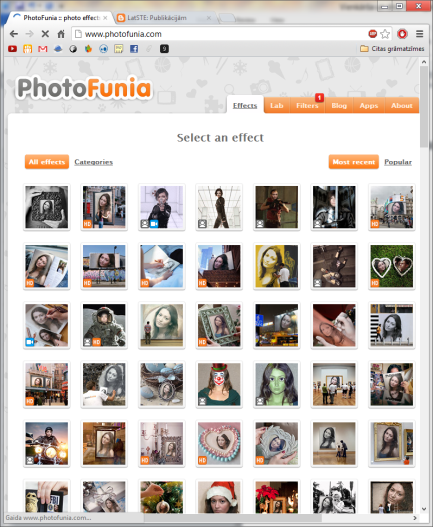 1.attēls Joku foto iespējahttp://www.loonapix.com/lv/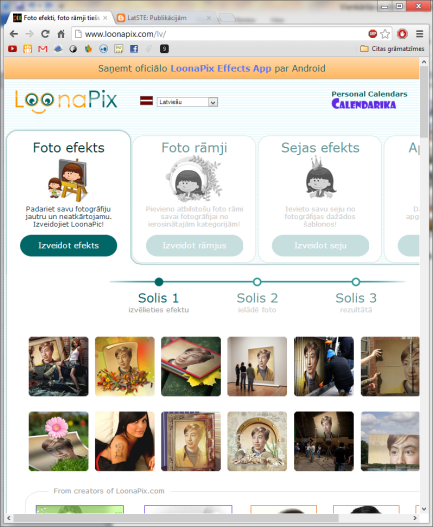 2.attēls Joku foto iespējahttp://lv.picjoke.net/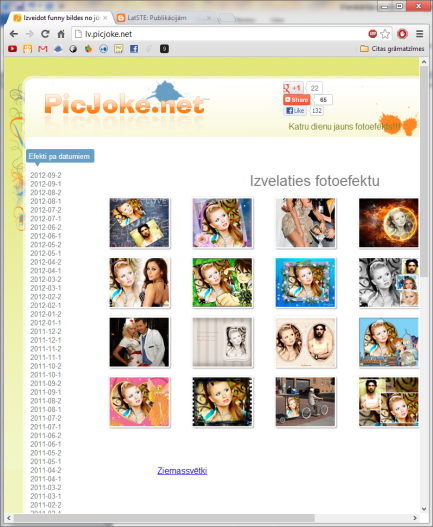 3.attēls Joku foto iespējahttp://seenow.com/new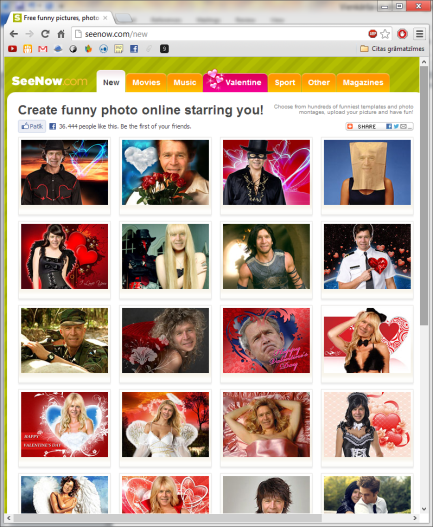 5.attēls Joku foto iespējahttp://www.funphotobox.com/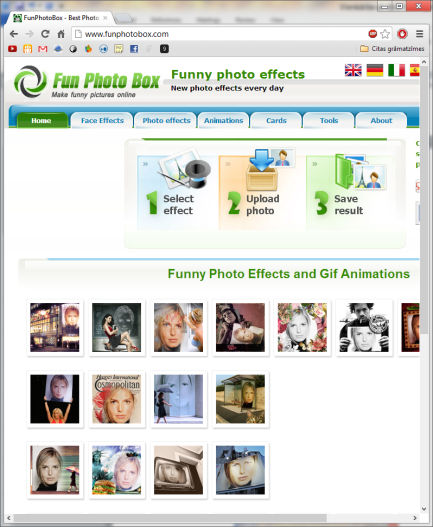 7.attēls Joku foto iespējahttp://www.dumpr.net/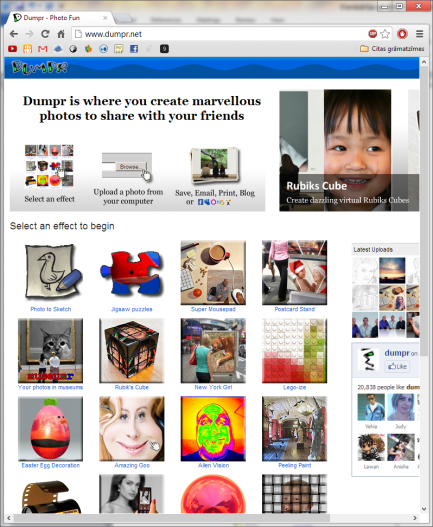 4.attēls Joku foto iespējawww.photofunny.net/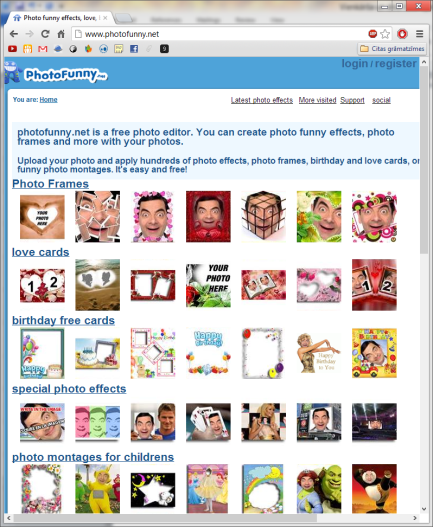 6.attēls Joku foto iespējahttp://www.funnywow.com/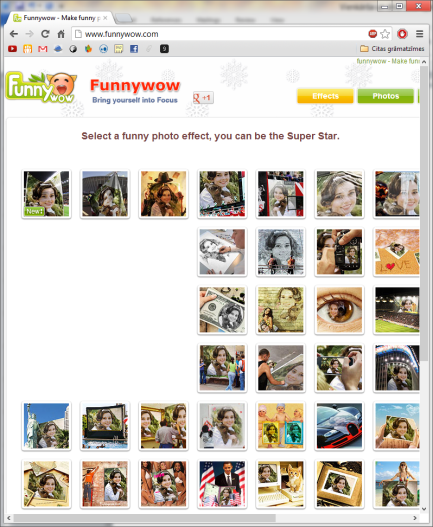 8.attēls Joku foto iespējahttp://www.frameshow.com/index.php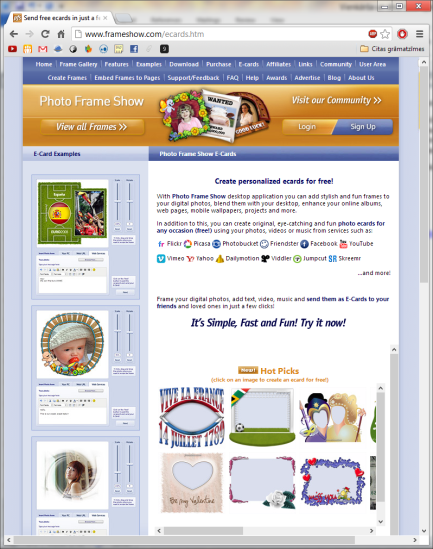 9.attēls Foto rāmīšu iespējahttp://change-images.com/photo-frames.htm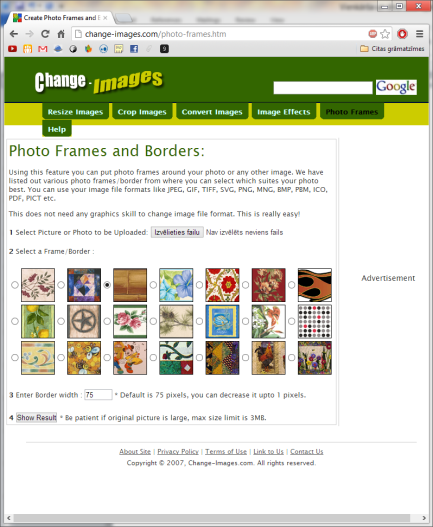 11.attēls Joku foto iespējahttp://pizap.com/gallery_date.php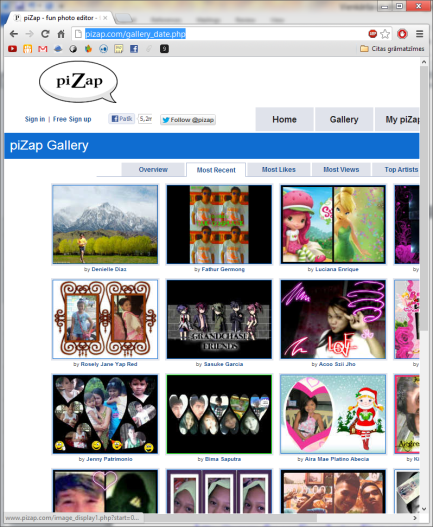 13.attēls Foto rāmīšu iespējahttp://fotoflexer.com/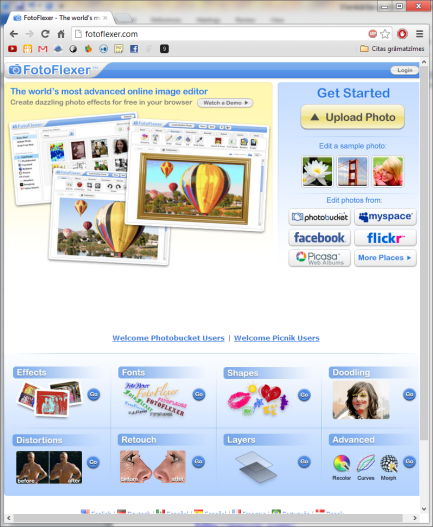 10.attēls Dažādas foto apstrādesiespējashttp://www.photo505.com/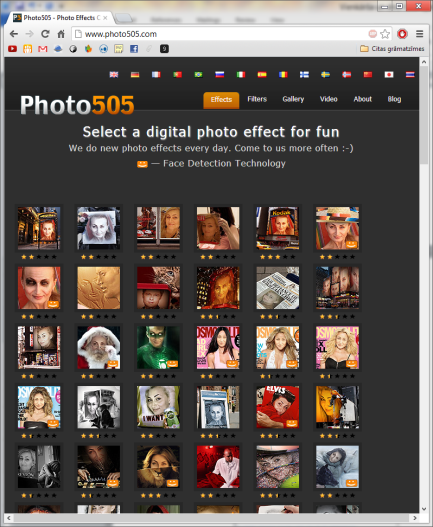 12.attēls Joku foto iespējahttp://www.photofacefun.com/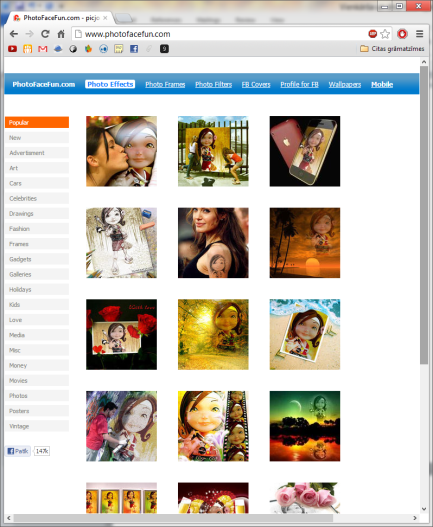 14.attēls Joku foto iespējahttp://jpgfun.com/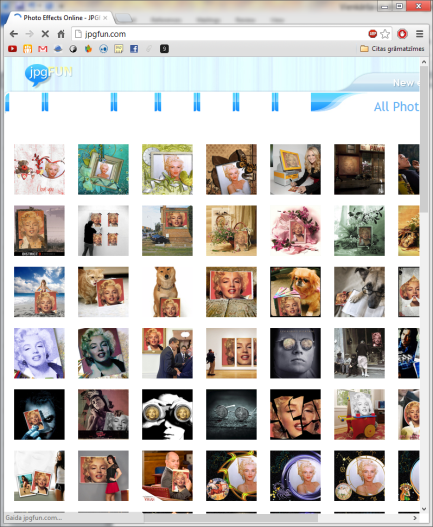 15.attēls Joku foto iespējahttp://www.imagechef.com/ic/product.jsp?cat=photo+frames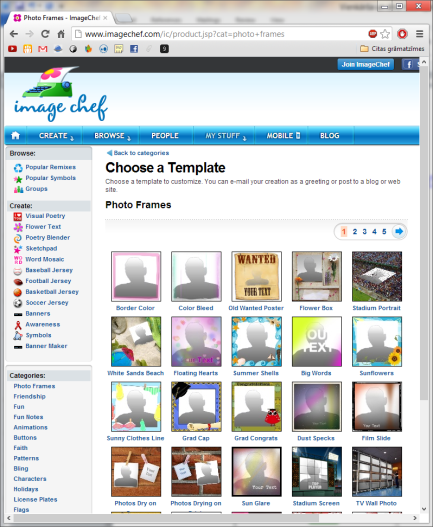 17.attēls Foto rāmīšu iespējahttp://www.upframr.com/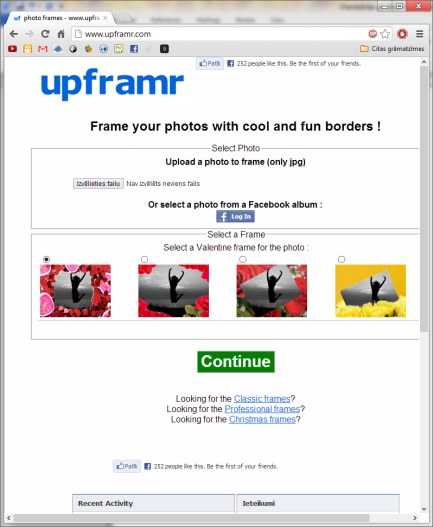 19.attēls Foto rāmīšu iespējahttp://www.hp.com/hho/hp_create/photo_frames_borders.html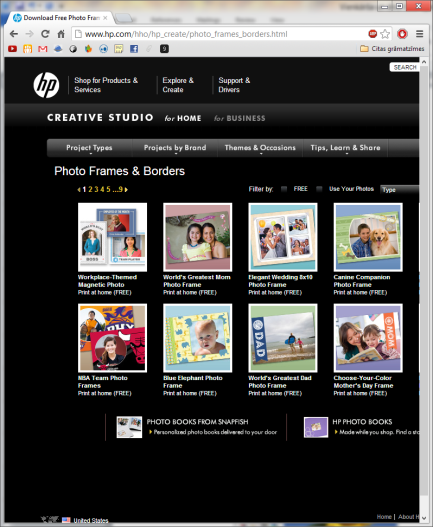 16.attēls Foto rāmīšu iespējahttp://www.frametoy.com/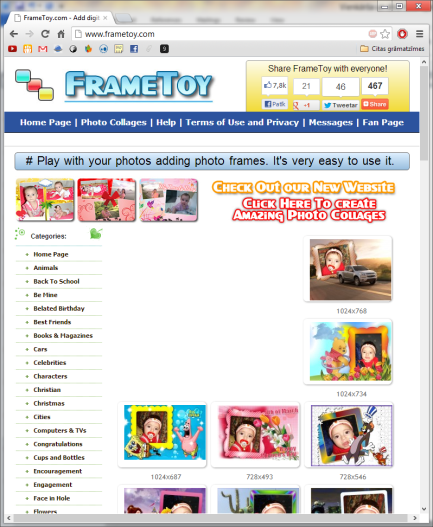 18.attēls Foto rāmīšu iespējahttp://www.befunky.com/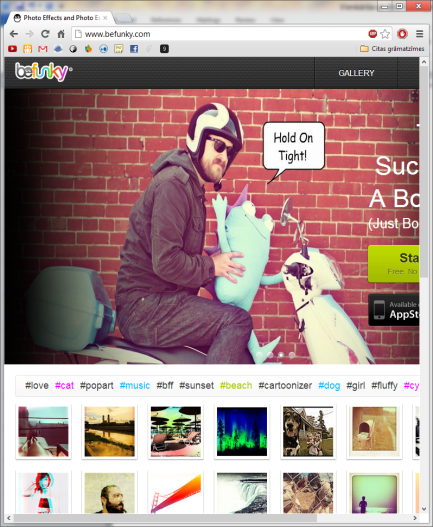 20.attēls Dažādas foto apstrādes iespējashttp://pixlr.com/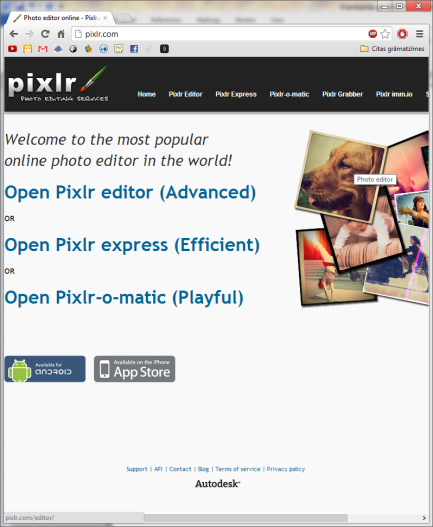 21.attēls Dažādas foto apstrādes iespējashttp://www.freeonlinephotoeditor.com/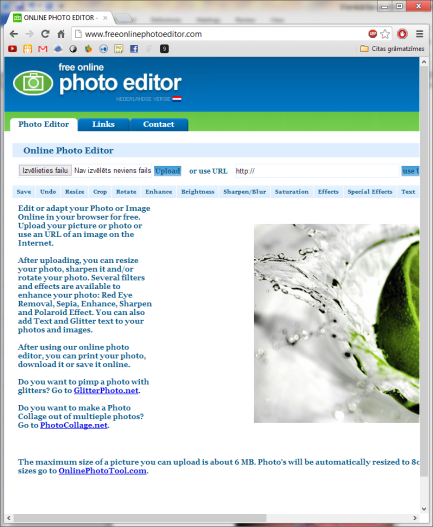 23.attēls Dažādas foto apstrādes iespējashttp://ipiccy.com/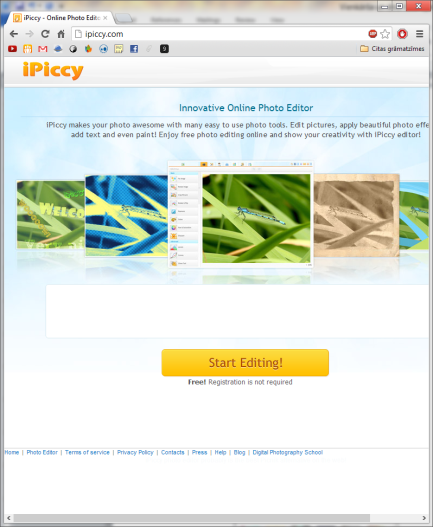 25.attēls Dažādas foto apstrādes iespējashttp://pixenate.com/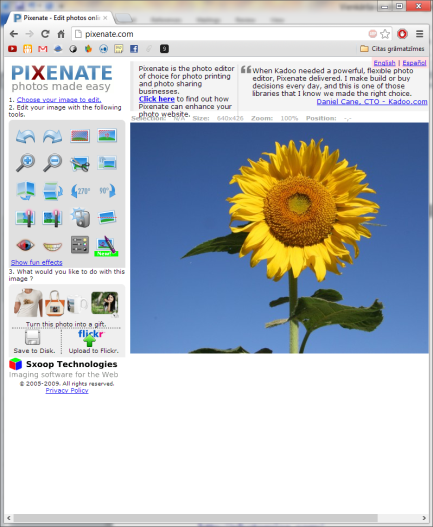 22.attēls Dažādas foto apstrādes iespējashttp://photomica.com/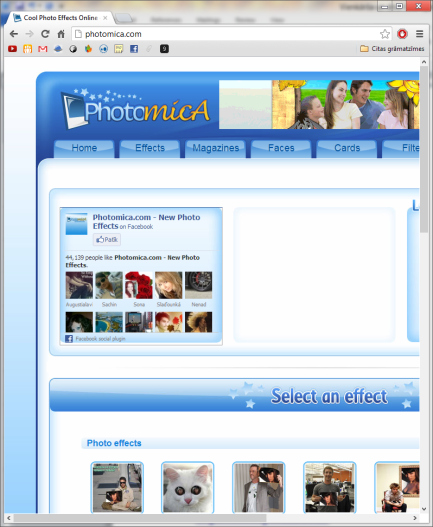 24.attēls Dažādas foto apstrādes iespējashttp://www.tuxpi.com/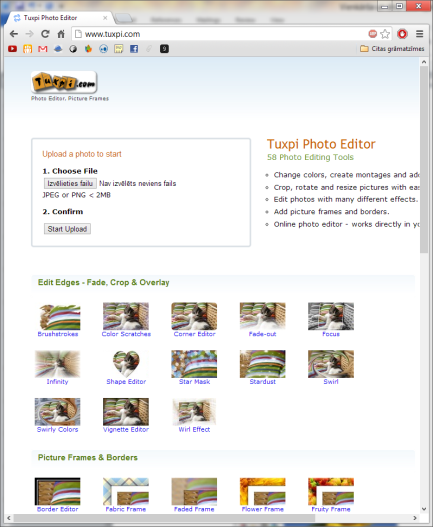 26.attēls Dažādas foto apstrādes iespējaswww.pixer.us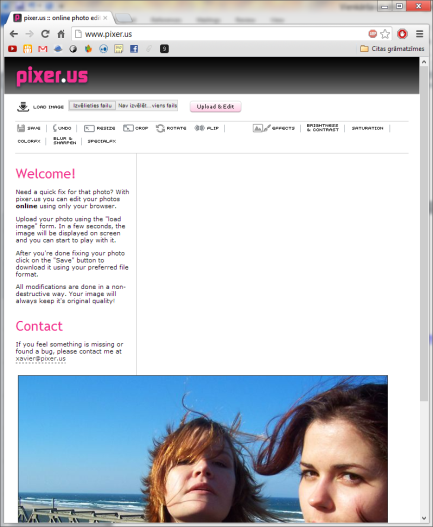 27.attēls Dažādas foto apstrādes iespējashttp://www.photoshop.com/tools/expresseditor?wf=editor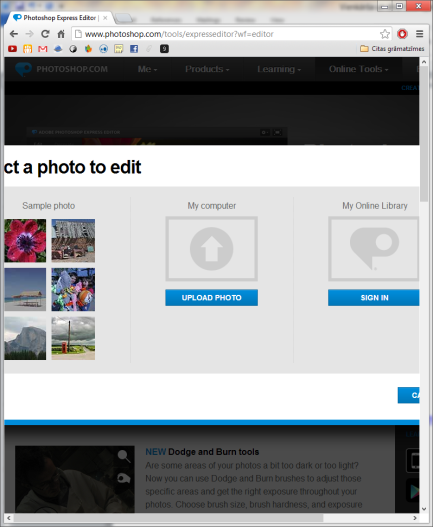 29.attēls Dažādas foto apstrādes iespējashttp://snipshot.com/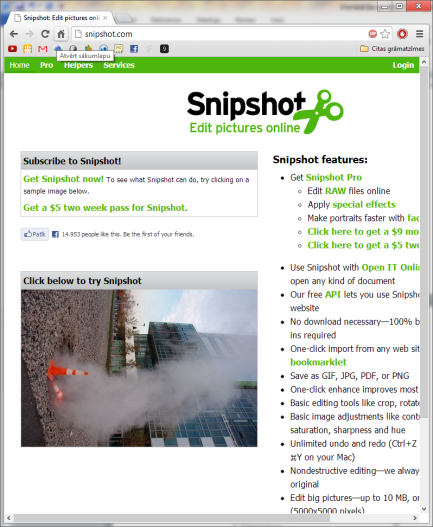 28.attēls Dažādas foto apstrādes iespējassplashup.com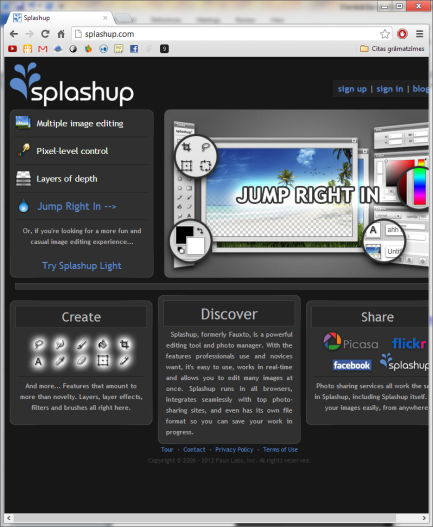 30.attēls Dažādas foto apstrādes iespējashttp://www.wishafriend.com/photo/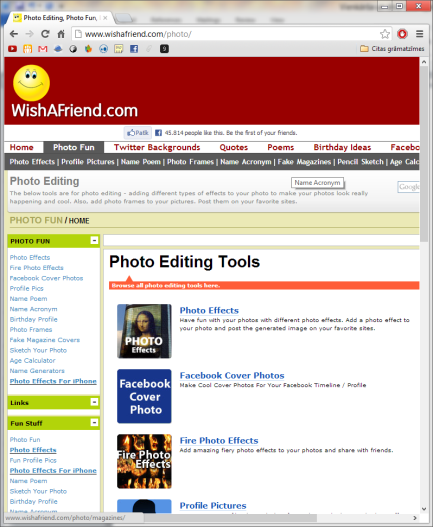 31.attēls Dažādas foto apstrādes iespējasInformācijas avoti:http://www.photofunia.com/http://www.loonapix.com/lv/http://lv.picjoke.net/http://www.dumpr.net/http://seenow.com/newwww.photofunny.net/http://www.funphotobox.com/http://www.funnywow.com/http://www.frameshow.com/index.phphttp://fotoflexer.com/http://change-images.com/photo-frames.htmhttp://www.photo505.com/http://pizap.com/gallery_date.phphttp://www.photofacefun.com/http://jpgfun.com/http://www.hp.com/hho/hp_create/photo_frames_borders.htmlhttp://www.imagechef.com/ic/product.jsp?cat=photo+frameshttp://www.frametoy.com/http://www.upframr.com/http://www.befunky.com/http://pixlr.com/http://pixenate.com/http://www.freeonlinephotoeditor.com/http://photomica.com/http://ipiccy.com/http://www.tuxpi.com/www.pixer.ushttp://snipshot.com/http://www.photoshop.com/tools/expresseditor?wf=editorhttp://www.wishafriend.com/photo/splashup.comhttp://editor.pho.to/http://www.lunapic.com/http://www.befunky.com/www.drpic.comhttp://www.cellsea.com/media/index.htmhttp://www.devicedriven.com http://www.softcolor.fi/ http://www.creatingonline.com http://www.phixr.com http://www.sumopaint.com/app/http://www.instyle.com/instyle/makeover/http://www.picmonkey.com/http://www.picture2life.com/http://www.drpic.com/http://rsizr.com/http://www.creatingonline.com/Online_Image_Editor/ Veiksmīgu foto apstrādi!